ЗАЯВКА считается принятой ТОЛЬКО после письменного подтверждения сотрудником оргкомитета «ЗАЯВКА ПРИНЯТА» по e-mail. Если Вы не получили ответ в течение суток, просим Вас связаться с Оргкомитетом по т. 8-904-778-1000!Просим Вас, в ТЕМЕ письма при переписке с оргкомитетом указывать название коллективаПодача заявки означает, что все руководители, ответственные лица, участники и сопровождающие лица ознакомлены и согласны с условиями ПОЛОЖЕНИЯ конкурса.Время прибытия на конкурс и выступления участников определяется ТОЛЬКО после получения всех заявок и формирования Предварительной программы. Согласно ПОЛОЖЕНИЯ возможное время проведения фестиваля с 8:00 до 22:00.ЗАПОЛНЕННУЮ ЗАЯВКУ направлять на e-mail: info@talantia.ru               ТЕЛЕФОН: 8-904-778-1000.Творческий проект «ТАЛАНТиЯ»Сайт: www.talantia.ru, E-mail: info@talantia.ruтел. 8-904-778-1000 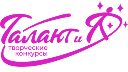 ЗАЯВКА на участие в конкурсе№ ____Номер НЕ заполнять!!!Название и дата КОНКУРСАНазвание КОЛЛЕКТИВА (указывается в Дипломе и Благодарности)Ваш ГОРОД /населенный пункт(указывается в Дипломе и Благодарности)Направляющая организация (указывается в Дипломе и Благодарности)Руководитель коллективаФИОРуководитель коллективаДОЛЖНОСТЬРуководитель коллективаТЕЛЕФОНРуководитель коллективаE-mailЕсли заявку подает другое лицо – укажите контактные данныеЕсли заявку подает другое лицо – укажите контактные данныеДоп. информация для внесения в Диплом и Благодарность (ФИО и ДОЛЖНОСТЬ других сотрудников коллектива или иная информация) Заполняется по желаниюОбщее количество участников коллектива, пребывающих на конкурс ! БЕЗ УЧЕТА руководителей и сопровождающих, без повтора детей в номерах. (информация для подарков и размещения по гримеркам)Доп. покупка наградной продукции: медаль «Победитель» с логотипом конкурса. (Стоимость одной медали – 150р.) Указать количество для резервирования!!!Именинник в день проведения конкурса (Если есть такой участник в день конкурса. Отдельное поздравление на конкурсе)Фамилия, имяИменинник в день проведения конкурса (Если есть такой участник в день конкурса. Отдельное поздравление на конкурсе)ВозрастИменинник в день проведения конкурса (Если есть такой участник в день конкурса. Отдельное поздравление на конкурсе)Название номераКОНКУРСНЫЕ НОМЕРА:Записать номера в ПРЕДПОЧТИТЕЛЬНОМ ПОРЯДКЕ ВЫСТУПЛЕНИЙУказать сколько времени нужно для переодевания (столбец 7)Если в номерах участвуют ОДНИ и ТЕ ЖЕ ДЕТИ – просим ЭТО УКАЗАТЬ (столбец 7)!Количество номеров НЕ ОГРАНИЧЕНО – добавляйте СТРОКИ в таблице!КОНКУРСНЫЕ НОМЕРА:Записать номера в ПРЕДПОЧТИТЕЛЬНОМ ПОРЯДКЕ ВЫСТУПЛЕНИЙУказать сколько времени нужно для переодевания (столбец 7)Если в номерах участвуют ОДНИ и ТЕ ЖЕ ДЕТИ – просим ЭТО УКАЗАТЬ (столбец 7)!Количество номеров НЕ ОГРАНИЧЕНО – добавляйте СТРОКИ в таблице!КОНКУРСНЫЕ НОМЕРА:Записать номера в ПРЕДПОЧТИТЕЛЬНОМ ПОРЯДКЕ ВЫСТУПЛЕНИЙУказать сколько времени нужно для переодевания (столбец 7)Если в номерах участвуют ОДНИ и ТЕ ЖЕ ДЕТИ – просим ЭТО УКАЗАТЬ (столбец 7)!Количество номеров НЕ ОГРАНИЧЕНО – добавляйте СТРОКИ в таблице!КОНКУРСНЫЕ НОМЕРА:Записать номера в ПРЕДПОЧТИТЕЛЬНОМ ПОРЯДКЕ ВЫСТУПЛЕНИЙУказать сколько времени нужно для переодевания (столбец 7)Если в номерах участвуют ОДНИ и ТЕ ЖЕ ДЕТИ – просим ЭТО УКАЗАТЬ (столбец 7)!Количество номеров НЕ ОГРАНИЧЕНО – добавляйте СТРОКИ в таблице!КОНКУРСНЫЕ НОМЕРА:Записать номера в ПРЕДПОЧТИТЕЛЬНОМ ПОРЯДКЕ ВЫСТУПЛЕНИЙУказать сколько времени нужно для переодевания (столбец 7)Если в номерах участвуют ОДНИ и ТЕ ЖЕ ДЕТИ – просим ЭТО УКАЗАТЬ (столбец 7)!Количество номеров НЕ ОГРАНИЧЕНО – добавляйте СТРОКИ в таблице!КОНКУРСНЫЕ НОМЕРА:Записать номера в ПРЕДПОЧТИТЕЛЬНОМ ПОРЯДКЕ ВЫСТУПЛЕНИЙУказать сколько времени нужно для переодевания (столбец 7)Если в номерах участвуют ОДНИ и ТЕ ЖЕ ДЕТИ – просим ЭТО УКАЗАТЬ (столбец 7)!Количество номеров НЕ ОГРАНИЧЕНО – добавляйте СТРОКИ в таблице!КОНКУРСНЫЕ НОМЕРА:Записать номера в ПРЕДПОЧТИТЕЛЬНОМ ПОРЯДКЕ ВЫСТУПЛЕНИЙУказать сколько времени нужно для переодевания (столбец 7)Если в номерах участвуют ОДНИ и ТЕ ЖЕ ДЕТИ – просим ЭТО УКАЗАТЬ (столбец 7)!Количество номеров НЕ ОГРАНИЧЕНО – добавляйте СТРОКИ в таблице!1234567НОМИНАЦИЯВОЗРАСТНАЯ КАТЕГОРИЯХРОНО-МЕТРАЖФАМИЛИЯ ИМЯ, если соло, дуэт, трио  НАЗВАНИЕ НОМЕРАКОЛ-ВО ЧЕЛОВЕКПОВТОРУЧАСТНИКОВ* Заявки без указания продолжительности номера не рассматривается* Заявки без указания продолжительности номера не рассматривается* Заявки без указания продолжительности номера не рассматривается* Заявки без указания продолжительности номера не рассматривается* Заявки без указания продолжительности номера не рассматривается* Заявки без указания продолжительности номера не рассматривается* Заявки без указания продолжительности номера не рассматривается